PurposeThis document explains the philosophy, objectives, guidelines, and policies of Enterprise Middle School Football.  The information included in the handbook is provided to players and parents as a reference to keep throughout the season.It is the responsibility of the player to read, comprehend, and follow the policies of this handbook. Parents are also encouraged to read the information included in the handbook. Players and parents are required to sign the Acknowledgment Form (found at the end of the handbook) in order to participate in the Enterprise Middle School Football.1.  Coaching Staff Philosophy & ObjectivesPlaying Time:Playing time is determined by each athlete’s ability and knowledge of the game of football.Each player is in control of his attitude toward teammates, coaches, officials and parents.  Unfortunately, a player with a poor attitude can affect the team.  Playing time will diminish for athletes that struggle in the area of attitude.The Enterprise Middle School Football Staff will (coaches expectations):Embrace the role of educator-Teaching the game of football to young athletes.Giving young men skills they can take with them to high school football.Model exemplary behavior-Communicate with the athlete in a constructive, positive way.Showing respect, honesty, loyalty and fairness to all players.Maintain a genuine concern for the well-being of our athletes-We will support the player in the pursuit of success.We will provide assistance during any difficult obstacles they may encounter.2.  Team Rules and ExpectationsPractice RequirementIn order to play in a game, each athlete must participate in 12 practicesIn order to play in the Jamboree each athlete must participate in 10 practices.TravelAll travel is provided to and from football games via Richland School District bus.In the case of in district travel (Carmichael, Chief Jo) the athlete will be provided one way transportation to the football game and will need to receive a ride home from their mom, dad, or legal guardian.The Enterprise Middle School Football Player will (player expectations):Be on time-Practice begins at 2:40 pm. (when school starts)Be dedicated-To his teammates.To learning positions on the offense, defense and special teams.Be willing-To sacrifice individual recognition for team success.To overcome adversity under a variety of circumstances.Be prepared-Football is fun when athletes and teammates are ready to compete.Preparation is the product of ‘HARD WORK.’The Enterprise Football Parent will (parent expectations):Be a fan of their athlete.Encourage all players on the field of play.Should know that our program is stronger with their positive support.Parent CommunicationIf a parent has a concern that needs to be communicated, the Enterprise Middle School Football Staff encourages you to contact their grade level coach using the following progression:An email or phone call to the grade level coachIf an email or phone call does not resolve the issue, a meeting will be scheduled with the specific coach involved to discuss the parent concern. (player may attend)If the issue is not resolved, and the parent is still concerned, the Athletic Director, Mr. Joel Francik should be contacted.3.  Injury ProtocolThe Enterprise Middle School Football staff is dedicated to the safety and welfare of all of our players.  Players MUST report all injuries to a coach immediately.  When a player is injured, the following procedure will be followed:The coaching staff will determine the extent of the injuryParents will be informed of the injuryIf a player is determined to have an injury that requires medical attention, the coaching staff will recommend the parents take their son to a doctor.NOTE:  If a player requires immediate medical attention, the coaching staff will follow the steps necessary to insure the safety of the athlete who is hurt.If a player is injured and unable to practice, the following procedures will be followed (injured athlete):Temporary InjuryPractice: attendance is required; absence excused if meeting with a physician or receiving physical therapy for injuryHome/Away Game: attendance is required at all contests; must travel with teamThe temporary injured athlete (if seen by a doctor) will not be allowed to practice again until the coaching staff receives a note saying he can “Return to Participation.”Season-Ending InjuryPractice: not required … but welcomeHome game attendance is recommendedRSD Head (Concussion) ProtocolThe Enterprise Football staff will follow the RSD protocol for head injuriesThis is an emphasis in the Richland School District, the Tri-Cities School Districts and statewide.Additionally, players will not be allowed to participate in contact without the Program Handbook Acknowledgement Form (found at the end of this handbook) signed by both the player and a parent. The signed Acknowledgment Form indicates that both parties have carefully read and understand the following Helmet Manufacturer warning attached to each football helmet:Warning: Do not strike an opponent with any part of this helmet or facemask. This is a violation of football rules and may cause you to suffer severe brain or neck injury, including paralysis or death.  Severe brain or neck injury may also occur accidentally while playing football. No helmet can prevent all such injuries. You use this helmet at your own risk.4.  EquipmentEach player of the Enterprise Middle School Football program will be issued gear.  The gear that is issued is the Property of the Richland School District.  Any item not returned at the end of the season will result in a fine.No athlete can modify district issued equipment.If it is determined equipment has been modified and must be replaced, the athlete will receive a fine.Athletes are responsible to report faulty equipment to the coaching staff.5.  Absence PolicyAbsences/tardiness due to family emergencies or academic requirements will be excused if the Coaching Staff is contacted prior to the absence.  Illness is considered an excused absence as well, as long as the grade level coach is contacted via phone, email or written note.  However, if a student is ill the day before the game and misses practice, they will not be eligible to play in the game.  Also, an unexcused absence the day before a game will make the player ineligible.A player telling a fellow player to tell the coaching staff he will not be at practice IS NOT considered contacting a coach.Attendance Consequences:Unexcused Absence: Can impact their playing time.  After three, a parent will be contacted to discuss dismissal from the team.Unexcused Tardy: Can impact their playing time.  If problematic, a parent will be contacted.6.  Coaches Contact Information8th Grade Head Coach				7th Grade Head CoachJeremiah Robinson					Jeff JulioJeremiah.Robinson@rsd.edu			Jeff.Julio@rsd.edu	967-6200 x1246					967-6200 x1240Assistant Coach					Assistant CoachBenjamin Barr					Jeremy KinlockBenjamin.Barr@rsd.edu				Jeremy.Kinlock@rsd.eduAssistant Coach					Assistant CoachKenneth Kingsley					Ryan BlockKenneth.Kingsley@rsd.edu			Ryan.Block@rsd.eduAthletic Director: Joel Francik	967-6200 x1242		         Joel.Francik@rsd.eduASB Secretary: Barbara McCann   967-6200		     Barbara.McCann@rsd.edu____________________________________________________________________________Enterprise Middle SchoolEnterprise Middle School Football Program – 2015Acknowledgement FormI have carefully read the contents of the Program Handbook; I understand and agree to abide by the policies and procedures of the Program.Parent Name ______________________________	Player Name __________________________________(Print)		(Print)Parent Signature ___________________________	Player Signature _______________________________Date ___________________	Date ___________________ENTERPRISE MIDDLE SCHOOLFOOTBALLPROGRAMHANDBOOK2015GO WILDCATS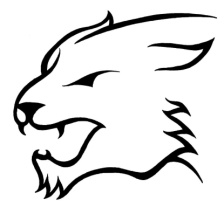 